GREENWOOD PUBLIC SCHOOL, ADITYAPURAM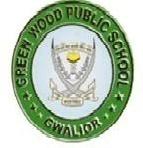 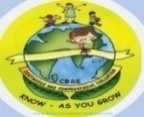 OUR MOTTO-DEVELOPMENT WITH DELIGHTII UNIT TEST DATE SHEET FOR CLASS XI (2019-20)Exam Timings: - 08:30am to 12:30pmCome to school in proper uniform on all exam days and clear all your dues, without which you will not be allowed to appear for the exam. Entire syllabus which is completed will be included in the examination.School reopens on 2nd January 2020.PrincipalDATESUBJECT20/12/2019Maths+ Business Studies+ Biology+ History23/12/2019Chemistry+ Accountancy+ Political Science26/12/2019Physics+ Economics +  Sociology28/12/2019English30/12/2019Painting + Physical Education + Maths